2017 Performance Improvement Report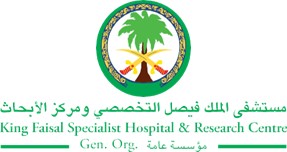 STRATEGIC PRIORITY Project NameProject NameProject NameProject NameSiteSiteDepartmentDepartmentProject StatusProject Start DateProject Start DateProject End Date Problem: Why the project was needed?Aims: What will the project achieve?Maintain fall rate in 5 North Medical Unit below trigger (1.1/1000 patient days) by the end of July 2017Benefits/Impact: What is the improvement outcome?(check all that apply)  Contained or reduced costs  Improved productivity  Improved work process  Improved cycle time  Increased customer satisfaction  Other (please explain)Quality Domain: Which of the domains of healthcare quality does this project support?(Select only one)Interventions: Overview of key steps/work completed The fall prevention taskforce did analysis to all 2016 falls and share the result of the analysis during the unit meeting Patients who are at high risk for fall are discussed  in the day and night nursing handover Fall prevention education was given to all staff Confused patients without sitter, will be allocated to a room near to the nursing station and the primary nurse to set close to the room when possible The Head Nurse and Nurse Clinician to  check  if the patients receive and understand the fall prevention education booklet during their daily patient roundFall rate was discussed in the monthly unit council meetings and during unit monthly meetings Agreed to have a celebration for every quarter with zero fall rateResults: Insert relevant graphs and charts to illustrate improvement pre and post project(insert relevant graphs, data, charts, etc.) Project LeadTeam MembersName (person accountable for project)Names(persons involved in project)